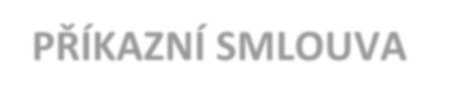 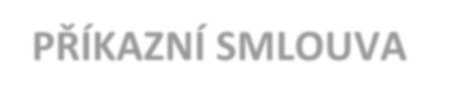 na akci : Komunitní centrum Hrádek nad Nisouuzavřena podle § 2430 a násl. zákona č. 89/2012 Sb., občanského zákoníku, ve znění pozdějších předpisůčíslo smlouvy příkazce: číslo smlouvy příkazníka:oprávněn jednat ve věcech smluvních: Mgr. Josef Horinka, starosta města oprávněn jednat ve věcech technických: Jiří Palas – referent OIaSMIČ:				00262854DIČ:		CZ00262854bankovní spojení:		Česká spořitelna, a.s.č. účtu:		984856329/0800jako příkazce na straně jedné (dále jen „příkazce“)a……………………sídlem:	……………………………….sídlem:	…………………………………………..jednající:	………………………………………….oprávněn jednat ve věcech smluvních:				……………………………………………………….oprávněn jednat ve věcech technických:		………………………………………………………….	tel.: +420 ……………….., e-mail: ………………………………….IČ:	………………………DIČ:	……………………………..bankovní spojení:	…………………………………………č. účtu:	…………………………………….jako příkazník na straně druhé (dále jen „příkazník“ nebo „vykonavatel KOOBOZP“)I.Úvodní ustanoveníOsoby oprávněné k podpisu této smlouvy výslovně prohlašují, že jsou oprávněny v souladu s obecně závaznými právními předpisy a vnitřními předpisy příslušné smluvní strany bez dalšího podepsat tuto příkazní smlouvu.Příkazník prohlašuje, že je podle příslušných právních předpisů oprávněn ke všem činnostem podle této smlouvy. Současně příkazník ubezpečuje příkazce, že je připraven provést všechny činnosti s odbornou péčí, podle svých nejlepších znalostí a schopností.Tato smlouva se uzavírá za účelem zajištění činnosti koordinátora BOZP (dále také „KOOBOZP“).II.Předmět smlouvyPříkazník se zavazuje, že bude v přípravné a realizační fázi stavby: Komunitní centrum Hrádek nad Nisou pro příkazce provádět činnost koordinátora bezpečnosti a ochrany zdraví při práci (dále jen ,, Koordinátor") dle ustanovení zákona č. 309/2006 Sb. ve znění prováděcích předpisů, zejména nařízení vlády č. 591/2006 Sb.Příkazce se zavazuje poskytovat příkazníkovi součinnost potřebnou k provádění činnosti podle této smlouvy a k poskytnutí odměny za provedenou činnost dle příslušných ustanovení této smlouvy.Rozsah činnosti příkazníka je stanoven v článku IV. této smlouvy.Další práva a povinnosti příkazce a příkazníka jsou specifikována v dalších ustanoveních této smlouvy.Při plnění předmětu této smlouvy se příkazník bude řídit výchozími podklady příkazce, předanými mu ke dni uzavření této smlouvy, jeho pokyny, popř. vyjádřeními veřejnoprávních orgánů a organizací. Základními podklady je dokumentace pro stavební povolení a dokumentace pro provedení Stavby.III.Povinnosti příkazníkaPříkazník  se  zavazuje  uskutečňovat   činnosti   podle  této  smlouvy   poctivě,  pečlivě, s vynaložením potřebné odborné péče ve smyslu ustanovení § 5 odst. 1občanského zákoníku a v dobré víře.Příkazník se zavazuje řídit se při své činnosti pokyny příkazce a všestranně chránit jeho zájmy i dobré jméno.Příkazník se zavazuje poskytovat příkazci z vlastního podnětu či na žádost příkazce informace potřebné pro jeho rozhodnutí při provádění Stavby a údaje a návrhy postupů zpracované v podrobnostech nezbytných pro zajištění bezpečné a zdraví neohrožující práce na Stavbě.Příkazník je povinen mít zajištěnou 100 % náhradu fyzické osoby Koordinátora se stejnou odbornou kvalifikací pro případ, že sjednanou  činnost z prokazatelně  objektivních důvodů nebude schopen po určitou dobu vykonávat (např. pracovní neschopnost apod.) a tyto důvody doložit formou čestného prohlášení.Příkazník je povinen poskytovat příkazci konzultace a další odbornou podporu při jednáních se zhotoviteli Stavby, orgány státní správy a samosprávy ve  věcech bezpečnosti a ochrany zdraví při práci (dále jen „BOZP") a účastnit se na žádost příkazce těchto jednání.Pro případ, že se pro příkazníka stane nemožným vykonávat činnost podle této smlouvy, zavazuje se oznámit toto bez zbytečného odkladu příkazci.Příkazník je povinen pečlivě uschovat  a opatrovat podklady, které během trvání právního vztahu založeného touto smlouvou, obdrží od příkazce, a do 15-ti dnů po ukončení tohoto právního vztahu příkazci uvedené podklady a pomůcky vrátit.Příkazník se zavazuje  vykonávat  činnosti  podle této  smlouvy  v souladu  se  zákonem č. 309/2006 Sb. a dalšími prováděcími předpisy.Příkazník spolupracuje na kompletaci dokumentace Stavby k archivaci po jejím dokončení.Příkazník je povinen ve fázi přípravy Stavby a realizace Stavby vykonávat především tyto činnosti:zpracovat a předat příkazci:plán bezpečnosti a ochrany zdraví při práci na Staveništi (dále jen 11 Plán BOZP"), včetně přehledu rizik při provádění Stavby, který musí odpovídat přiměřeně povaze a rozsahu Stavby a místním a provozním podmínkám Staveniště a který musí být v závislosti na postupu prací a změnách podmínek na Staveništi pravidelně aktualizován,zajistit zaslání ohlášení zahájení Stavby (stavebních prací) na Staveništi ve stanoveném termínu  příslušnému  oblastnímu inspektorátu práce,údaje, informace a postupy zpracované v podrobnostech nezbytných pro zajištění bezpečné a zdraví neohrožující práce,navrhnout příkazci:nejvhodnější bezpečnostní řešení pro zabezpečení jednotlivých druhů postupu prací, včetně plánu navrhovaných a pojmenovaných opatření, technická řešení nebo organizační opatření, která jsou z hlediska zajištění bezpečného a zdraví neohrožujícího pracovního prostředí a podmínek výkonu práce vhodná pro plánování jednotlivých  prací, zejména těch, které se uskutečňují současně nebo v  návaznosti,poskytnout příkazci:odbornou podporu při jednáních se zhotoviteli Stavby, orgány státní správy a samosprávy ve věcech BOZP,koordinovat spolupráci:zhotovitele a jeho poddodavatelů nebo osob jimi pověřených při přijímání opatření k zajištění BOZP se zřetelem na povahu Stavby a na všeobecné zásady prevence rizik a činnosti prováděné na Staveništi současně, popř. v těsné návaznosti, s cílem chránit zdraví fyzických osob, zabraňovat pracovním úrazům a předcházet vzniku nemocí z povolání,sledovat s ohledem na BOZP:dodržování Plánu BOZP na Staveništi zhotovitelem Stavby a jeho poddodavateli a projednávat s nimi přijetí opatření a termínů k nápravě zjištěných nedostatků,plnění navržených technických a organizačních preventivních opatření a jejich soulad s platnými právními předpisy a dbát na to, aby navržená opatření byla ekonomicky  přijatelná s přihlédnutím k účelu stanovenému  příkazcem,kontrolovat:realizaci nápravných opatření u příslušných odpovědných osob kontrolovaných subjektů,zabezpečení obvodu Staveniště, včetně vstupu a vjezdu na Staveniště s cílem zamezit vstupu nepovolaných osob,označení Staveniště, zveřejnění a aktualizaci oznámení o zahájení prací na viditelném místě u vstupu na Staveniště, a to po celou dobu provádění prací až do doby předání Stavby do užívání,dodržování schválených pracovních a technologických postupů pro jednotlivé práce a činnosti,spolupracovat:se zhotovitelem Stavby při stanovení času potřebného k bezpečnému provádění jednotlivých  prací nebo činností,se zástupci zhotovitele Stavby pro oblast BOZP,s  koordinátory   BOZP   případných   dalších   staveb   současně   realizovaných v areálu,účastnit se:kontrolních prohlídek Stavby, k nimž byl Koordinátor přizván příslušným stavebním úřadem podle stavebního zákona,kontrolních dnů BOZP a porad vedení Stavby,vést dokumentaci:se záznamy o prováděné činnosti, o výsledcích kontrol, o zjištěných závadách, o výsledcích projednávané kontrolní činnosti a údajích o tom, zda a jakým způsobem byly případné nedostatky odstraněny nebo přetrvávají-li i přes upozornění příkazníka,ve formě písemných výstupů ze své činnosti, které předloží příkazník 1 x měsíčně příkazci a dále po ukončení Stavby, tj. po vydání kolaudačního souhlasu, ve formě závěrečného zhodnocení,o zjištěných závadách včetně doložení průkazné fotodokumentace,poskytovat další odbornou pomoc v problematice  BOZP výše nespecifikovanou na vyžádání příkazce,činnost Koordinátora vykonávat soustavně a pravidelně po celou dobu přípravy Stavby (min. 8 hodin měsíčně) a po celou dobu realizace Stavby (min. 40 hodin měsíčně),při realizaci veřejné zakázky postupovat v souladu s právními předpisy vztahujícími se k předmětu plnění této smlouvy, a to zejména:zákon č. 183/2006 Sb., o územním plánování a stavebním řádu (stavební zákon), ve znění pozdějších předpisů,zákon č. 13/1997 Sb.,o pozemních komunikacích, ve znění pozdějších předpisů,zákon č. 309/2006 Sb. (zákon o zajištění dalších podmínek bezpečnosti a ochrany zdraví při práci), ve znění pozdějších předpisů,nařízení vlády č. 591/2006 Sb., (o bližších minimálních požadavcích na bezpečnost a ochranu zdraví při práci na staveništích).V případě, že v průběhu plnění nabude účinnosti novela některého z výše uvedených právních předpisů, popř. nabude účinnosti jiný právní předpis vztahující se k předmětu plnění, je příkazník povinen se řídit těmito novými právními předpisy.Výstupem  práce příkazníka  při realizaci Stavby je souhrn dokumentů, které představují informační systém  příkazníka, jejichž  nedílnou součástí jsou  „zápisy z kontrolních  dnů BOZP" a 11závěrečná zpráva BOZP Koordinátora". Informační systém sestává zejména těchto záznamů:•	prováděné činnosti Koordinátora o zjištěných nedostatcích v BOZP, na nez prokazatelně upozornil zhotovitele Stavby, Koordinátor zapisuje údaje o tom, zda a jakým  způsobem  byly tyto nedostatky odstraněny,•	databázi zjištěných závad v oblasti BOZP, Koordinátor vytváří přehledové  listy zjištěných závad pro různé úrovně řízení Stavby, včetně průkazné fotodokumentace,•	analýza  výše  uvedených  zjištěných  údajů v  měsíčních  intervalech,  posouzení jednotlivých subjektů v dodržování předpisů BOZP,•	vyhodnocení zjištěných závad z hlediska míry závažnosti,•	měsíční písemná zpráva o dodržování BOZP na Staveništi.Výše uvedené písemné výstupy ze své činnosti bude příkazník předkládat nejméně 1x měsíčně pověřené osobě jednat ve věcech z této smlouvy za příkazce. Závěrečnou zprávu příkazníka se příkazník zavazuje předat oprávněné osobě příkazce  bez zbytečného odkladu po vydání kolaudačního souhlasu na Stavbu, o kterém bude příkazník touto osobou vyrozuměn.Článek IV. Povinnosti příkazcePříkazce se zavazuje dát příkazníkovi pokyny pro jeho činnost  podle této  smlouvy  a vybavit jej  potřebnými  podklady.Příkazce  se  zavazuje  příkazníkovi  oznámit  termín  zahájení  prací nejpozději jeden  (1)týden před tímto termínem.Příkazce se zavazuje poskytnout příkazníkovi veškerou součinnost nutnou k provádění činností podle této smlouvy. Příkazce se dále zavazuje, že k součinnosti zaváže i třetí osoby, které se na Stavbě, na které bude příkazník provádět svou činnost dle  této smlouvy, podílejí, zejména zhotovitele a poddodavatele stavebních prací, projektanty Stavby a další.Příkazce se zavazuje dostatečně včas oznámit příkazníkovi omezení rozsahu nebo přerušení prací, jež bude mít vliv i na omezení rozsahu činnosti zhotovitele Stavby.Příkazce poskytne součinnost příkazníkovi při stanovení seznamu prací a činností vystavující fyzickou osobu zvýšenému ohrožení života nebo poškození zdraví podle nařízení vlády č. 591/2006 Sb. pro každý stavební objekt.Příkazce je povinen před schválením pracovních postupů a technologických postupů při realizační etapě Stavby je předat k připomínkování příkazníkovi. Toto ustanovení se dotýká pouze  prací se  zvýšeným  ohrožením  života  nebo zdraví  podle  nařízení vlády č. 591/2006 Sb.V.Čas a místo plněníPříkazník se zavazuje provádět svou činnost dle této smlouvy pro příkazce v době od uzavření smlouvy do doby ukončení činnosti, tj. do dne podepsání zápisu o úspěšném provedení sjednaného předmětu plnění dle smlouvy oběma smluvními stranami.Předpokládaný termín zahájení činnosti:	10/2018Předpokládaný termín ukončení činnosti:	předání stavby dodavatelem Stanovené termíny jsou pouze orientační. Přesné termíny stanoví příkazce po projednání s příkazníkem v návaznosti na dokončení výběru zhotovitele stavby.V případě, že příkazce požádá o pokračování provádění technického dozoru dle této smlouvy i po uplynutí shora uvedené lhůty, zavazuje se příkazník pokračovat v této činnosti. Podmínkou prodlužení výkonu koordinátora bude vypracování dodatku k této smlouvě obsahujícího, kromě jiného, dohodu o ceně takových prací.Místem plnění je ZŠ Lidická v Hrádku nad Nisou	.VI.Odměna a platební podmínkyOdměna za výkon odborného technického dozoru investora v rozsahu sjednaném touto smlouvou se sjednává dohodou o její výši a činí:odměna:	………………,- Kč bez DPH						…………..,- Kč vč. 21% DPH					K ceně bez DPH bude připočtena daň z přidané hodnoty dle platných právních předpisů.Sjednaná odměna je odměnou nejvýše přípustnou.Sjednaná odměna zahrnuje veškeré náklady nutné k řádnému provedení či zajištění sjednaných služeb dle této smlouvy.Odměna může být navýšena pouze v případě zvýšení sazby daně z přidané hodnoty, a to o tuto výši. V případě snížení sazby daně z přidané hodnoty se odměna snižuje, a to o toto snížení.Podkladem pro placení bude faktura, kterou vyhotoví mandatář po předání stavby dodavatelem. Faktura bude obsahovat náležitosti stanovené zákonem č. 235/2004 Sb., o dani z přidané hodnoty, ve znění pozdějších změn a doplňků. Faktura je splatná 30 dnů ode dne jejího doručeníFaktura je splatná ve lhůtě 30 kalendářních dnů ode dne jejího doručení příkazci. Úhradu vyfakturované částky se zavazuje příkazce provést na účet příkazníka uvedený v záhlavítéto smlouvy. Peněžitý závazek příkazce je splněn dnem odepsání příslušné částky z účtu příkazce.Faktura musí obsahovat veškeré náležitosti předepsané dle zákona č. 235/2004 Sb., o dani z přidané hodnoty, v platném znění. Nemá-li faktura některou z náležitostí stanovených zákonem, popř. nebyly-li přiloženy sjednané přílohy či trpí-li jinou vadou, je příkazce oprávněn fakturu nejpozději ve lhůtě splatnosti vrátit příkazníkovi k opravě s uvedením důvodu jejího vrácení. V takovém případě běží nová lhůta splatnosti dle odst. 9 tohoto článku od doručení řádné faktury.VII.Povinnosti smluvních stranPříkazník je povinen zajišťovanou činnost dle čl. III. této Smlouvy vykonávat s odbornou péčí, dle pokynů příkazce, v souladu se zájmy příkazce a při současném dodržování obecně závazných právních předpisů. Příkazník se dále zavazuje vykonávat svoji činnost tak, aby byla zajištěna příprava, realizace a dokončení stavby v plánovaných lhůtách a finančních objemech, přitom bude hájit ekonomické zájmy příkazce.Příkazník je oprávněn zajistit činnosti specifikované v čl. III. prostřednictvím třetí osoby pouze s písemným souhlasem příkazce.Příkazník se zavazuje, že bude každý měsíc úplně a pravdivě podávat příkazci písemnou zprávu o své činnosti a jejich výsledcích.  Dále se zavazuje zachovat mlčenlivost o všech skutečnostech, které při zajišťování činností dle této Smlouvy zjistí, pokud mu prolomení této povinnosti neukládá právní předpis.Příkazník se zavazuje sdělit příkazci veškeré skutečnosti, které by mohly ovlivnit či změnit pokyny či zájmy příkazce, a to bez zbytečného odkladu poté, co se o nich dozvěděl. Příkazník je povinen zejména vyžádat si stanovisko příkazce k rozhodnutí o změně hmot, konstrukcí a prací oproti projektu, které mohou vyvolat změnu kvality, prodloužení doby výstavby, apod.Příkazník neodpovídá za vady, které vznikly v důsledku použití nedostatečných nebo vadných podkladů převzatých od příkazce nebo na základě písemných pokynů příkazce.Příkazník bude provádět svoji činnost každý den a rozsah svoji činnosti zaznamená zápisem do stavebního deníku.Příkazník se zavazuje, že po celou dobu výstavby a záruční lhůty stavby bude mít sjednáno pojištění odpovědnosti za škodu v rozsahu dle čl. VII. této Smlouvy.Příkazce je oprávněn pozastavit nebo omezit výkon plnění dle této Smlouvy v případě, že podle smlouvy o dílo se zhotovitelem díla dojde na stavbě k přerušení prací a zajišťovaných činností nebude třeba, popřípadě jich bude třeba jen v omezeném rozsahu.  Pozastavení plnění dle této Smlouvy je vůči příkazníkovi účinné okamžikem doručení písemného oznámení příkazníkovi. O termínu znovuobnovení prací a opětovnému zahájení zajišťovaných činností je příkazce povinen příkazníka písemně upozornit alespoň 3 dny předem.Příkazce se zavazuje poskytnout příkazníkovi potřebnou součinnost nutnou k řádnému plnění povinností příkazníka dle této Smlouvy. Za tímto účelem se příkazce zavazuje poskytnout příkazníkovi potřebné doklady a konzultace na základě písemné výzvy zhotovitele za předpokladu, že takovýchto dokladů či konzultací bude třeba. Příkazce je povinen vystavit příkazníkovi písemnou plnou moc pro každý právní úkon, který bude muset v souladu s článkem III. této Smlouvy jménem příkazce učinit.Příkazce se zavazuje předat příkazníkovi následující doklady o realizaci díla:Smluvní podmínky na zhotovení díla včetně zadávací dokumentace (smlouva o dílo a projektovou dokumentaci)Cenovou nabídku vybraného zhotoviteleSouvisející doklady, tj. zejména stavební povolení, územní rozhodnutí či souhlas týkající se marginálních stavebních objektů, rozhodnutí o odstranění stavby týkající se odstraňovaných objektů.Příkazník stvrzuje svým podpisem, že ke dni podpisu smlouvy převzal od příkazce doklady výše uvedené.Smluvní strany se zavazují, že jakékoliv spory vyplývající z této smlouvy budou řešit nejprve smírně. Za tím účelem se zejména zavazují podávat si bezodkladně jakákoliv vysvětlení nejasností a v případě potřeby se setkat za účelem smírného urovnání sporu.VIII.Pojištění příkazníkaPříkazník je povinen sjednat s účinností od počátku doby plnění dle této smlouvy pojištění proti všem škodám, které by mohl způsobit svojí činností na stavbě, a to až do výše 1 mil. Kč na jednu pojistnou událost. Toto pojištění je povinen příkazník udržovat v platnosti po celou dobu účinnosti této smlouvy a je povinen řádně a včas platit pojistné. Na požádání je příkazník povinen do 10-ti dnů ode dne obdržení výzvy předložit příkazci úředně ověřenou kopii pojistné smlouvy a potvrzení pojišťovny ne starší jednoho měsíce, že uvedená pojistná smlouva je v platnosti a splatné pojistné je uhrazeno.IX.Odpovědnost za škoduPříkazník odpovídá příkazci za škodu vzniklou porušením závazků podle této smlouvy.Příkazník odpovídá v plném rozsahu za skutečnosti vyplývající z provádění předmětu plnění podle této smlouvy, zejména za to, že realizace a postup výstavby je v souladu s dokumentací stavby a podmínkami stanovenými ve stavebním povolení, v souladu s legislativou, obecnými technickými požadavky na výstavbu a že jsou dodržovány předpisy bezpečnosti a ochrany zdraví při práci.Činnosti, k nimž se příkazník zavázal, je povinen uskutečňovat podle pokynů příkazce a v souladu s jeho zájmy. Příkazník je povinen oznámit příkazci okolnosti, které zjistil při výkonu činnosti a jež mohou mít vliv na změnu pokynů příkazce.  Příkazník neodpovídá za případné škody způsobené dodržením nevhodných pokynů příkazce, jestliže příkazník na nevhodnost těchto pokynů příkazce písemně upozornil a příkazce na jejich dodržení písemně trval.Příkazník neodpovídá za vady, které byly způsobené použitím pokladů či informací převzatých od příkazce nebo nesprávnými pokyny příkazce, pokud příkazník ani při vynaložení veškeré péče nemohl zjistiti jejich nevhodnost, popř. na ni upozornil příkazce, ale ten na jejich použití trval.Příkazce je oprávněný reklamovat nedostatky či vady poskytnuté činnosti Koordinátora nejpozději do doby skončení záruční lhůty Stavby. Reklamace musí být uplatněna písemně do rukou příkazníka, a to vždy bez zbytečného odkladu poté, co vadu zjistil.Příkazce má právo na neodkladné a bezplatné odstranění opodstatněně reklamovaného nedostatku či vady plnění.Při prodlení příkazce s úhradou faktur ve sjednané lhůtě zaplatí příkazce příkazníku smluvní pokutu ve výši 0,05 % z dlužné částky za každý den prodlení oproti splatnosti. Pokud prodlení dosáhne 10 dnů, činí smluvní pokuta 0,1% z dlužné částky za každý den prodlení  oproti  splatnosti.X.SankcePříkazce je oprávněn požadovat po příkazníkovi za každý prokázaný jednotlivý případ porušení smluvních povinností uvedených v článku III. této smlouvy smluvní pokutu ve výši1.000 Kč.Příkazník je povinen příkazci zaplatit za porušení povinnosti zjednat nápravu dle článku XI. bod 3 smluvní pokutu ve výši 10% ze sjednané odměny včetně DPH, která již byla příkazcem za zajištění činností uhrazena, a to do 30 dnů od doručení oznámení o odstoupení příkazníka.Příkazník je oprávněn požadovat po příkazci, který nezaplatil včas a řádně v souladu s touto smlouvou vystavené faktury, úrok z prodlení ve výši 0,05% za každý den prodlení.Vznikem povinnosti hradit smluvní pokutu ani jejím uhrazením není dotčen nárok na náhradu škody, a to v plné výši.XI.Ukončení smlouvyPříkazce je oprávněn smlouvu kdykoli částečně nebo v celém rozsahu vypovědět, a to i bez udání důvodu. Právní účinky výpovědi nastávají ke konci kalendářního měsíce následujícího po měsíci, v němž byla výpověď odeslána příkazníkovi.Příkazník je oprávněn smlouvu kdykoli vypovědět, a to i bez udání důvodu. Právní účinky jeho výpovědi nastávají ke konci čtvrtého kalendářního měsíce následujícího po měsíci, v němž byla výpověď doručena příkazci.Jakákoliv smluvní strana je oprávněna  od této Smlouvy odstoupit, pokud  druhá smluvní strana porušuje tuto smlouvu a nezjedná nápravu ani ve lhůtě dvou týdnů ode dne, kdy byla vyzvána ke zjednání nápravy. Na základě takovéto výzvy je ta která smluvní strana povinna nápravu zjednat.Právní účinky odstoupení nastávají okamžikem doručení oznámení o odstoupení druhé smluvní straně. Odstoupením od Smlouvy nejsou dotčeny nárok na zaplacení smluvní pokuty podle této Smlouvy ani nárok na náhradu škody, vzniklé před odstoupením.Pro případ odstoupení od této Smlouvy příkazcem v důsledku porušení smluvní povinnosti příkazníka, se smluvní strany dohodly vypořádat tak, že příkazník navzájem poskytnutá plnění do doby odstoupení nevrací. Příkazník však bude povinen příkazci zaplatit za porušení povinnosti zjednat nápravu smluvní pokutu ve výši 10% z ceny vč. DPH, která již byla příkazcem za zajištění činností uhrazena, a to do 30 dnů od doručení oznámení o odstoupení příkazníkaXII.Závěrečná ustanoveníSmlouva nabývá platnosti a účinnosti dnem jejího uzavřeníTato smlouva je vyhotovena ve 3 stejnopisech, z nichž příkazce obdrží 2 vyhotovení a příkazník 1 vyhotovení.Jakékoliv změny této smlouvy mohou být provedeny pouze formou písemných vzestupně číslovaných dodatků.O  uzavření  této  smlouvy   rozhodla  Rada  města  Hrádku nad Nisou dne   ……………..2018 usnesením  č. ………………………….V Hrádku nad Nisou dne ……………..	V dne ………………..............................................	..................................................Mgr. Josef Horinka	   starosta města	1.Město Hrádek nad Nisouadresa:Horní náměstí 73, 463 34 Hrádek nad Nisouzastoupeno:Mgr. Josefem Horinkou, starostou města